Домашнее задание для 1 ОИИ (А, Б), от 18.11.19Басовый ключИтак, мы уже прошли расположение нот первой и второй октав на нотном стане.Начинаем проходить расположение нот малой октавы. Малая октава находится слева от первой октавы. Запомните это и играйте дома на клавиатуре упражнение по октавам:первая — вторая — первая — малая — перваяПоскольку на нотном стане малая октава записывается в басовом ключе, мы начали проходить новый ключ. Басовый от слова «бас» (значит низкий голос), то есть этот ключ предназначен для нот низкого регистра, в том числе для нот малой октавы. Запомните происхождение названия и как он пишется, пропишите его одну строчку.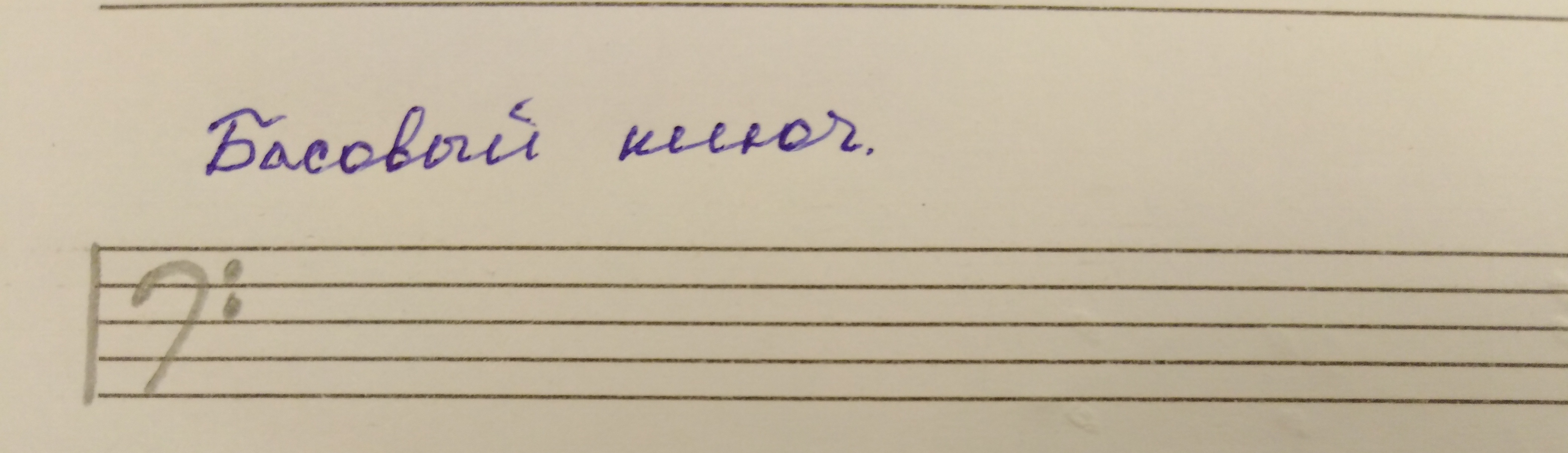 Второе имя басового ключа — ключ ФА, т. он пишется от 4-й линеечки нотного стана, где находится нота фа малой октавы.Соответственно, запоминайте расположение ноты Фа малой октавы: на 4-ой линеечке нотного стана. Пропишите эту ноту ½ строчки нотного стана.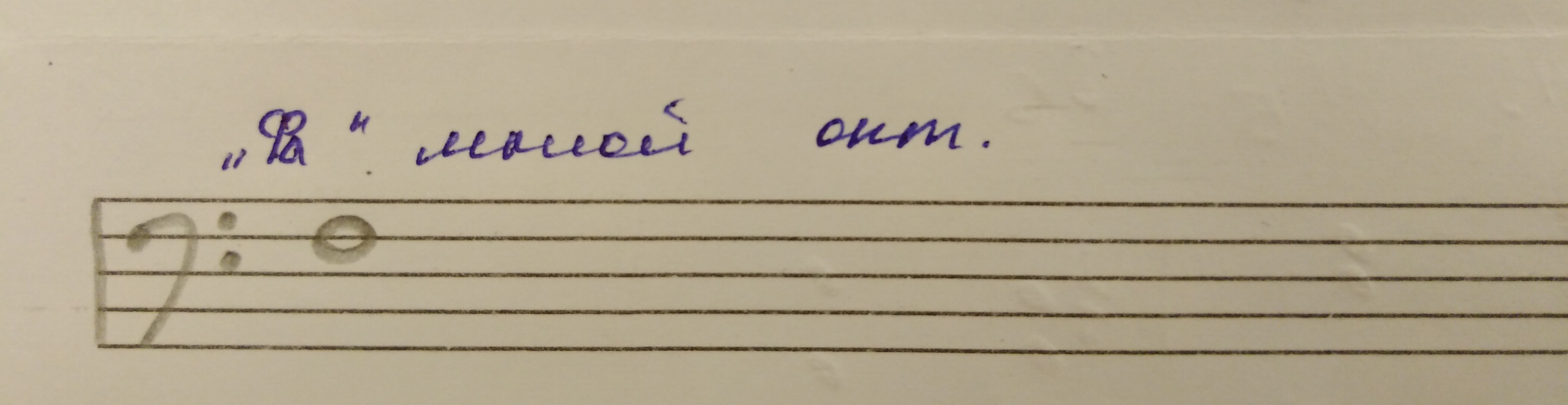 Тон/полутонИграть и слушать, запомнить их расположение на клавиатуре. Под исполнение ТОНа и ПОЛУТОНа можно придумать свои слова характеризующие их звучание.«Дон-дон»Первые 8 тактов (1-е предложение).Второе предложение последние 8 тактов (2-е предложение).Отдельно каждое предложение играть по ноткам исполняя со словами (буду спрашивать на уроке).